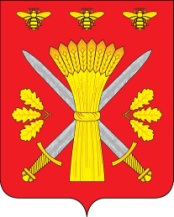 РОССИЙСКАЯ ФЕДЕРАЦИЯОРЛОВСКАЯ ОБЛАСТЬТРОСНЯНСКИЙ РАЙОННЫЙ СОВЕТ НАРОДНЫХ ДЕПУТАТОВРЕШЕНИЕ26 мая 2022 года                                                                    №45                                                                                             с.Тросна                                          Принято на девятом заседании                                       Троснянского районного Совета                                            народных депутатов шестого созываО внесении изменений в решение Троснянского районного Совета народных депутатов от 21 марта 2013 года №199«О Порядке передачи в собственность Троснянскогорайона Орловской области приватизированныхжилых помещений»В целях приведения в соответствие действующих нормативных правовых актов в соответствии с действующим законодательством, Троснянский районный Совет народных депутатов РЕШИЛ:1.Внести в  решение Троснянского районного Совета народных депутатов от 21 марта 2013 года №199  «О Порядке передачи в собственность Троснянского района Орловской области приватизированных жилых помещений» следующее изменение:- Дополнить пункт 1.2. Порядка передачи в собственность Троснянского района Орловской
области приватизированных жилых помещений,  утвержденного решением Троснянского районного Совета народных депутатов от 21 марта 2013 года №199 следующими словами:«В этом случае орган местного самоуправления обязан принять жилое помещение в собственность и заключить договор социального найма, переданных жилых помещений  с гражданами, передавшими их в муниципальную собственность.»2. Настоящее решение вступает в силу с момента подписания. Председатель районного Совета       Глава района   народных депутатов                             А.Г.Кисель                                        А.И.Насонов 